巴中市光雾山诺水河文旅融合发展示范片区 (通江片区)国土空间总体规划（2020-2035年） 公示稿一、规划名称《巴中市光雾山诺水河文旅融合发展示范片区 (通江片区)国土空间总体规划（2020-2035年）》二、规划期限2020年-2035年三、片区概况光雾山诺水河文旅融合发展片区（通江片区）位于川陕交界处、通江县北部、距通江县城64公里，米仓山东段南麓，北连陕西省汉中市南郑区，南邻通江县板桥镇、长坪镇、铁溪镇，西靠南江县贵民镇，东接陕西省汉中市镇巴县。该片区处于川、陕、渝旅游“金三角”地带，S15镇广高速通达片区东侧两河口镇，G347国道从两河口镇东侧过，内有S301、S408、S204境内穿境而过。该片区内下辖三个镇，包括诺水河镇、空山镇、两河口镇，下辖2个社区、34个村庄、4个林场片区，户籍人口4.29万人，常住人口2.97万人。四、规划定位规划立足区位优势和资源禀赋，加强功能协作和服务配套，围绕文旅新区“一区两地”的战略定位，统筹研究确定文旅新区（通江片区）的功能定位为：以丛林探奇、研学科考、自然疗愈、森林康养为特色的大诺水河文旅融合发展区。五、规划结构规划形成“一带两廊，一轴两环、一核多组团”的保护开发总体格局。依托自然山水格局，加强大巴山系米仓山生态屏障功能建设，共同筑牢长江上游重要生态屏障，构建支撑生物多样性维护、水土保持、水源涵养等关键生态功能的生态空间结构；保护流域生态环境，以小通江河、大通江河2条主要河流水系为重点，构建水生生物多样性保护廊道，主要保护水源以及大鲵、岩原鲤、重口裂腹鱼、青石爬鮡、鳖、乌龟、倒刺鲃、华鲮、白甲鱼、南方鲇等水产种质资源，严格保护四川诺水河珍惜水生动物自然保护区等。保障珍稀水生生物生境完整，促进濒危物种种群规模恢复性增长,规划形成“一带两廊”的区域生态保护格局。以米仓大道为主要发展轴线，依托环线公路形成以丛林探奇、水上游乐、研学科考为特色诺水洞天度假产业环，以森林康养、自然疗愈为特色的空山-临江-两河口度假产业环。规划以诺水河镇为核心，打造文旅新区东向旅游集散地；以空山镇场镇、两河口镇场镇以及多个社区、中心为支点，带动周边村庄组团发展，形成“一轴两环、一核多组团”的开发格局。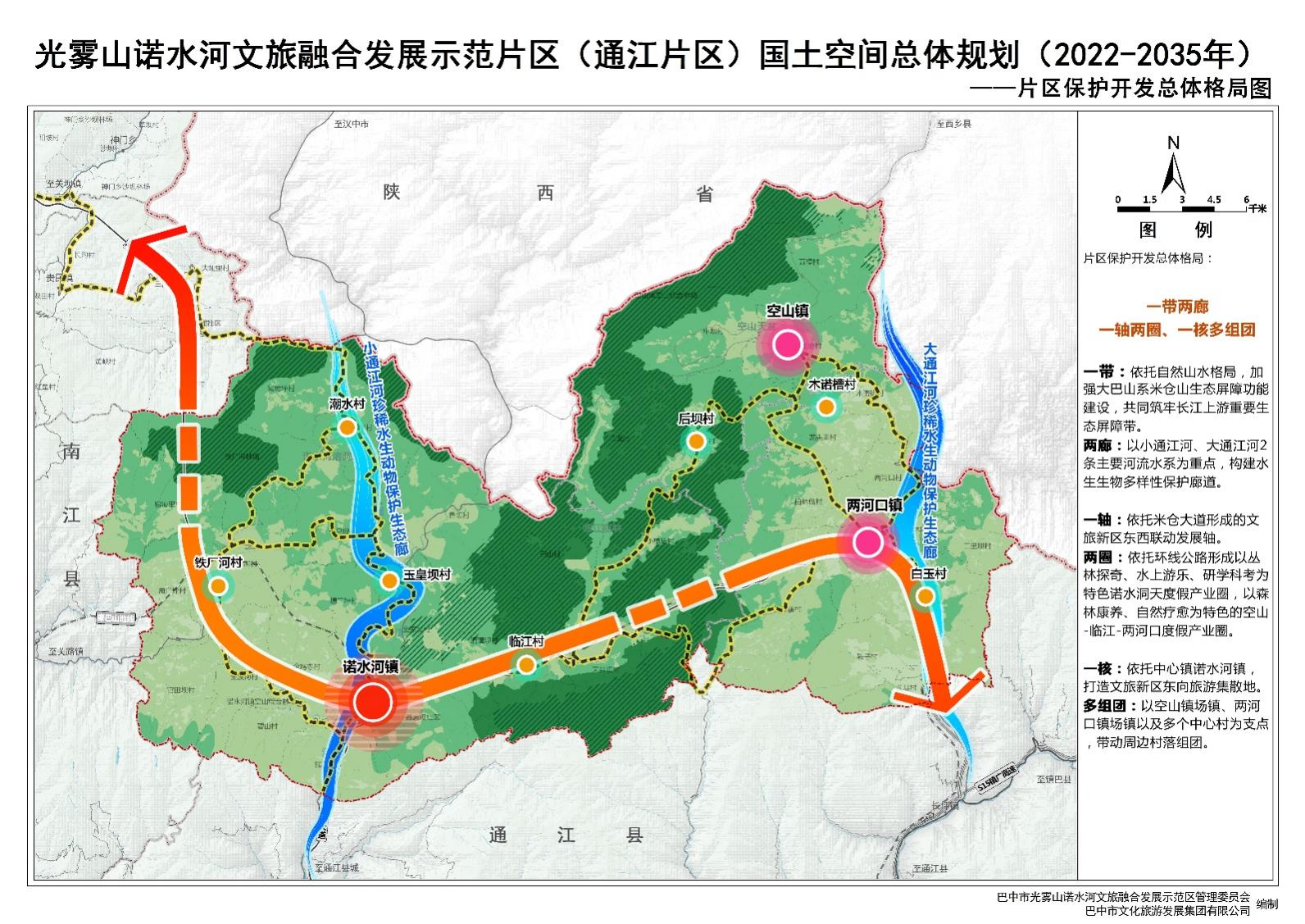 六、交通结构规划以文旅新区“一轴、四环、多支连片成网”的综合交通格局基础，构建片区内”两横、两纵”干道交通系统。两横：（1）米仓大道：加快米仓大道快速路建设，形成文旅新区东西旅游干线，西向与G85银昆高速公路衔接、东向与S15镇广高速公路衔接。（2）旅游干线公路：打通内部旅游主干线，依托省道408、省道301（老）构成横跨东西的旅游通道，并保障居民生活出行使用。两纵：（1）诺水大道—省道204：加快诺水大道建设，提升诺水河景区与通江县城的可达性。省道204诺水河段进行改线，改线至小通江河（诺水河）东侧，原省道204作为景区道路。（2）两河口-空山路：强化镇广高速公路-两河口-空山-陕西境内的高等级联系通道。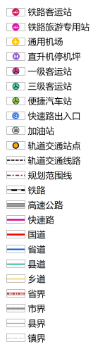 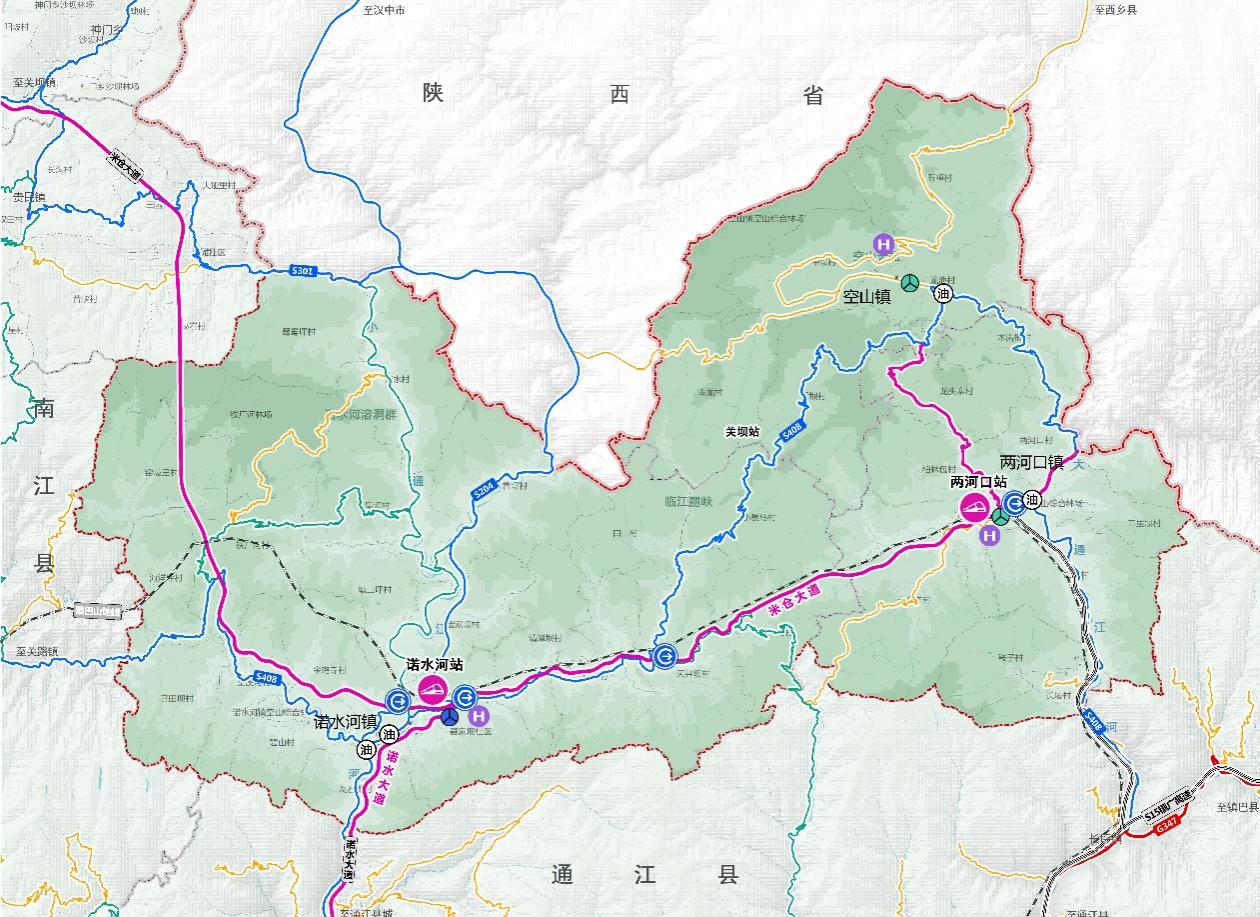 七、用地布局规划确定“中心镇+一般镇+中心村+一般村”的四级镇村体系，其中诺水河镇为中心镇，承担文旅新区（通江片区）的综合服务、旅游服务的功能；空山镇、两河口镇为一般镇；诺水河镇的玉皇坝村、潮水村、铁厂河村、临江村，空山镇的后坝村，两河口镇的龙头寨村、白玉村等7个村庄为中心村；其余村庄、社区为一般村。文旅新区（通江片区）依托城镇、7个中心村，按照禀赋相似、产业相近、意愿相符、中心引领和规模适度的要求划定9个村级片区。文旅新区（通江片区）村级片区规划一览表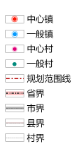 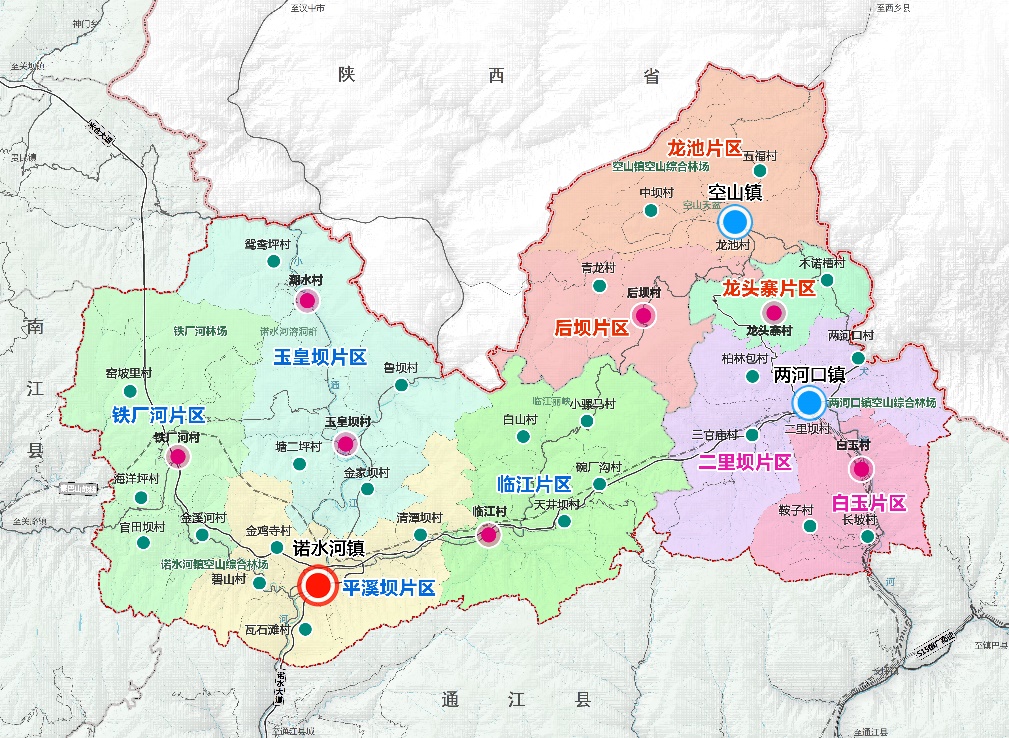 八、用地布局（一）诺水河镇区镇区定位：片区中心镇、文旅新区东段旅游服务核心规模：城镇建设用地76.22公顷。用地布局：提升老镇区生活服务组团，拓展东部片区旅游综合服务组团。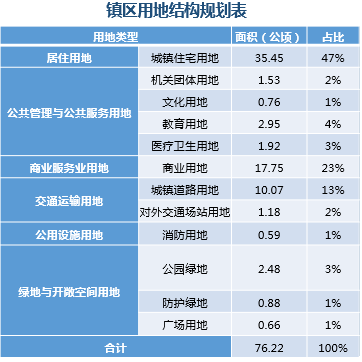 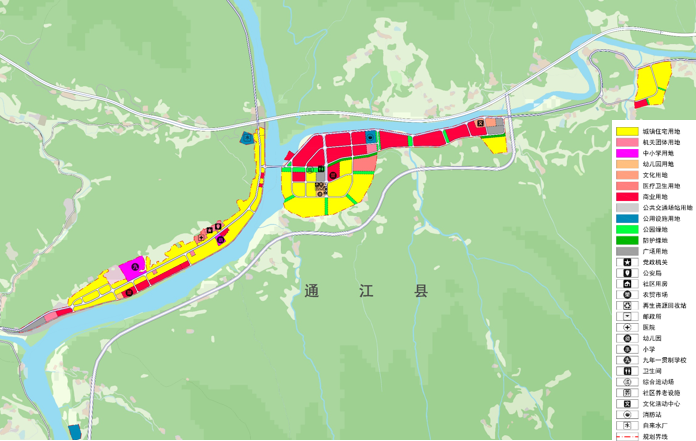 （二）空山镇区镇区定位：以自然疗愈、森林康养为特色的度假小镇规模：城镇建设用地51.23公顷，其中留白用地31.56公顷，镇区建设用地19.96公顷。用地布局：综合配置镇区功能布局，疏解特色旅游服务组团到镇区周边城镇开发边界内。镇区内形成北部商住服务，南部生活配套为主的功能布局。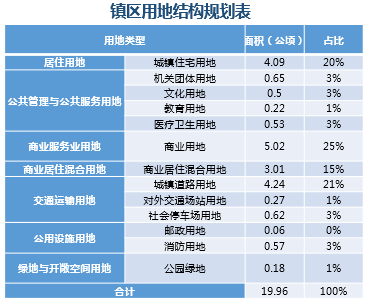 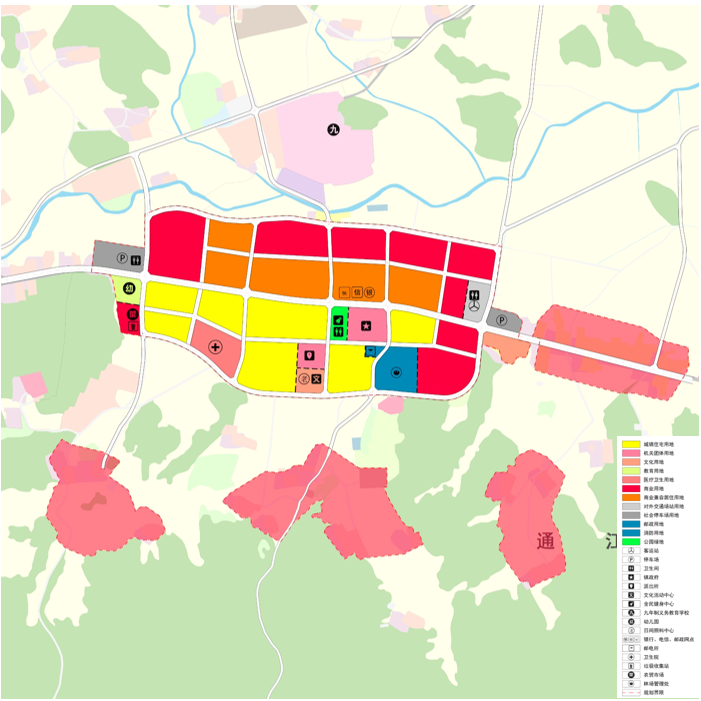 （三）两河口镇区镇区定位：文旅新区东大门、以红色研学为特色的农旅小镇。规模：城镇建设用地11.04公顷。用地布局：破解老场镇拥挤局面，提升老镇区生活空间与风貌，寻求新组团疏解老场镇功能，满足旅游服务与本地居民的生活要求。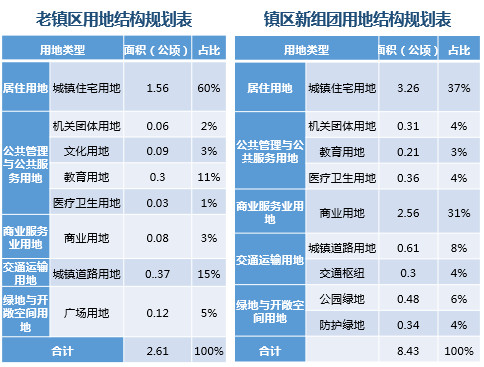 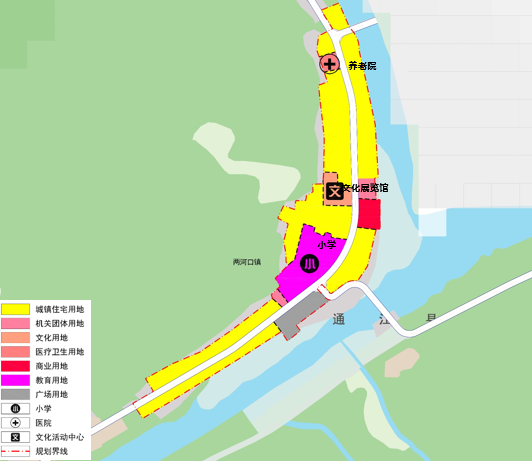 老镇区规划用地图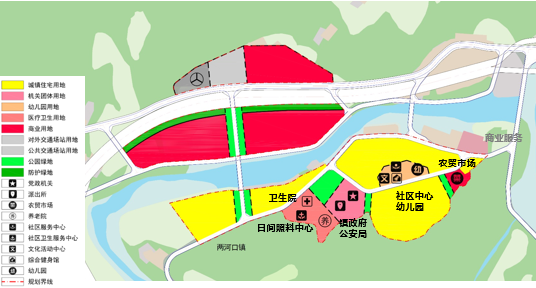 二里坝新组团规划用地图乡镇村级片区场镇或中心村场镇或中心村一般村诺水河镇平溪坝片区场镇平溪坝村社区聂家坝社区碧山村、金鸡寺村、瓦石滩村、清潭坝村、诺水河镇空山综合林场诺水河镇玉皇坝片区中心村玉皇坝村金家坝村、塘二坪村、鲁坝村、鸳鸯坪村诺水河镇玉皇坝片区中心村潮水村金家坝村、塘二坪村、鲁坝村、鸳鸯坪村诺水河镇铁厂河片区中心村铁厂河村官田坝村、海洋坪村、窑坡里村、金溪河村、铁厂河林场诺水河镇临江片区中心村临江村白山村、碗厂沟村、天井坝村、小骡马村空山镇龙池片区场镇龙池村五福村、中坝村、空山镇空山综合林场空山镇后坝片区中心村后坝村青龙村两河口镇二里坝片区场镇二里坝村两河口村、三官庙村、柏林包村、两河口镇空山综合林场两河口镇龙头寨片区中心村龙头寨村木诺槽村两河口镇白玉片区中心村白玉村鞍子村、长坡村